WÖCHENTLICHER PROJEKTSTATUSBERICHT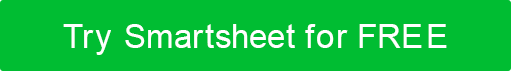 PROJEKTSTATUS DIESE WOCHEZUSAMMENFASSUNGGeben Sie hier Informationen über den Gesamtstatus und die Highlights ein: "Wiedergewonnene verlorene Zeit aus der letzten Periode"; "Die Qualitätssicherung begann zwei Tage früher als erwartet; "Verzögerung bei einigen Kundenfeedbacks, aber minimal."MEILENSTEINEPROJEKTKOMPONENTENGELEISTETE ARBEITRISIKEN UND HINDERNISSEHIGHLIGHTS UND WICHTIGE ERKENNTNISSEBullets von großartiger Arbeit, wer was besitzt, wo Teams sich drehen, Feedback, das während der Woche erhalten wird, etc.KOMMENDE ARBEITENZEITPLAN FÜR DEN GESAMTFORTSCHRITT DES PROJEKTSPROJEKTNAMEPROJEKTCODEPROJEKTMANAGERDATUM DESSTATUSEINTRAGPERIODEBEDECKTVORAUSSICHTLICHES DATUMDER FERTIGSTELLUNGGESAMTPROJEKTSTATUSSTRAßENSPERRE / |   MÖGLICHE RISIKEN / VERZÖGERUNGEN |   AUF KURSBESTANDTEILSTATUSINHABER / TEAMNOTIZENBUDGETÜBER–UNTER–AUFNennen Sie Highlights: "Außergewöhnliche Arbeit", "Gelöste Probleme sowie Probleme, einschließlich der Festlegung des Eigentums an der Behebung von Problemstellen".BETRIEBSMITTELSTRAßENSPERRE / ÜBERSCHREITUNG  –MÖGLICHE RISIKEN / VERZÖGERUNGEN  –AUF KURSNeue Entwicklungen, neue Teammitglieder, etc.ZEITLEISTESTRAßENSPERRE / ÜBERSCHREITUNG  –MÖGLICHE RISIKEN / VERZÖGERUNGEN  –AUF KURSAuf dem Weg zum endgültigen StartterminUMFANGSTRAßENSPERRE / ÜBERSCHREITUNG  –MÖGLICHE RISIKEN / VERZÖGERUNGEN  –AUF KURSAUFGABE NR.BESCHREIBUNGINHABER / TEAMEMPFANGRISIKO NR.BESCHREIBUNGINHABER / TEAMLÖSUNGWOCHE NR.STATUSDETAILSVERZICHTSERKLÄRUNGAlle Artikel, Vorlagen oder Informationen, die von Smartsheet auf der Website bereitgestellt werden, dienen nur als Referenz. Obwohl wir uns bemühen, die Informationen auf dem neuesten Stand und korrekt zu halten, geben wir keine Zusicherungen oder Gewährleistungen jeglicher Art, weder ausdrücklich noch stillschweigend, über die Vollständigkeit, Genauigkeit, Zuverlässigkeit, Eignung oder Verfügbarkeit in Bezug auf die Website oder die auf der Website enthaltenen Informationen, Artikel, Vorlagen oder zugehörigen Grafiken. Jegliches Vertrauen, das Sie auf solche Informationen setzen, erfolgt daher ausschließlich auf Ihr eigenes Risiko.